PSET 1 – Due at 12:45 PM on Aug 28Sign into SLACK and setup a profile with a picture so Dr. Reuel can remember your name.  We will use SLACK to collaborate in class and out of class.  See email from Dr. Reuel for the sign up link.[See SLACK]Consider the following PID diagram for a distillation column.  How many control loops are there?  For each, identify the controlled variable, the manipulated variable, the type of sensor, and the final control element.  What are some possible disturbance variables?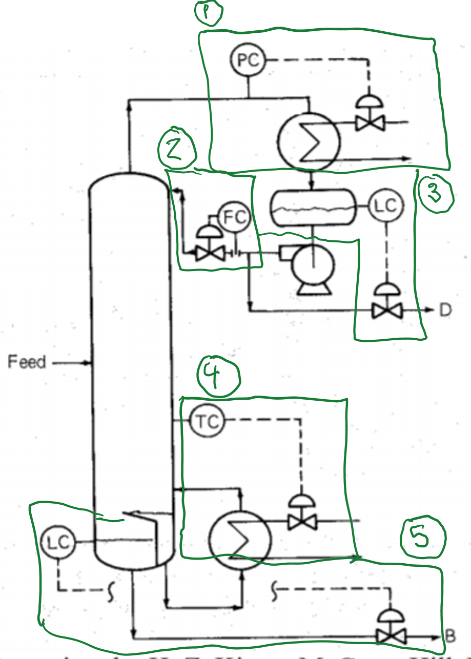 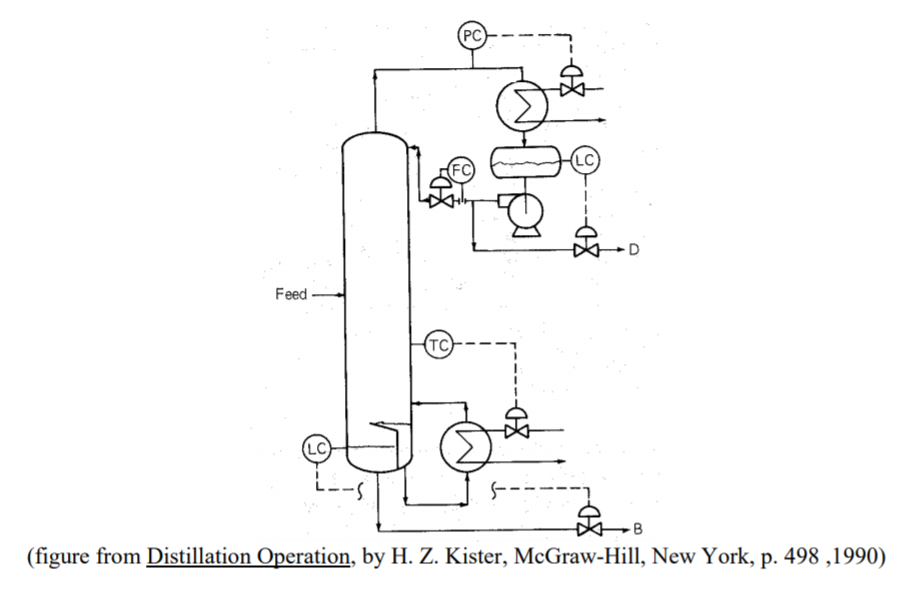 Disturbance Variables = changes in feed quality, environmental conditions, temperature of hot and cold water lines, corrosion/age of equipment, etc.What is the purpose of a controller?  How does it operate? The controller is the ‘brain’ of the control system.  It takes in the transmitted signal from the sensor (a.k.a. analyzer) and compares it to a set point.  It then computes the ‘error’ or difference between the analyzed signal level and desired set point and determines what level of actuation is needed to improve the system.  It then sends out the actuation signal which is delivered to the final control element.  As we saw in class, controllers can be directed by mechanical, pneumatic, electronic, and software components.  Most modern controllers are computer chips (microcontrollers) with the tuned control method stored in memory (software).  This allows for rapid changes based on changes in process operation.Refresh your memory on how MATLAB can solve ODE problems.  What functions are available and what does the syntax look like?There are many built in MATLAB ODE solvers.  A table of these and the rationale in choosing which one is copied below (Matlab help file).  The ones that are most common are ode45 for most problems and ode15s for ‘stiff’ problems.  For the following single ODE:where C* = 0.517 (example we did in class)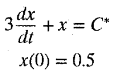 I will demonstrate the syntax using in-line anonymous functions:[t,x] = ode45(@(t,x) (0.517-x)/3, [0 25], 0.5);plot(t,x)Also remember that ode45 can be efficiently used with sub-functions (especially for systems of ODEs and higher order ODEs – we will review this on Tuesday): 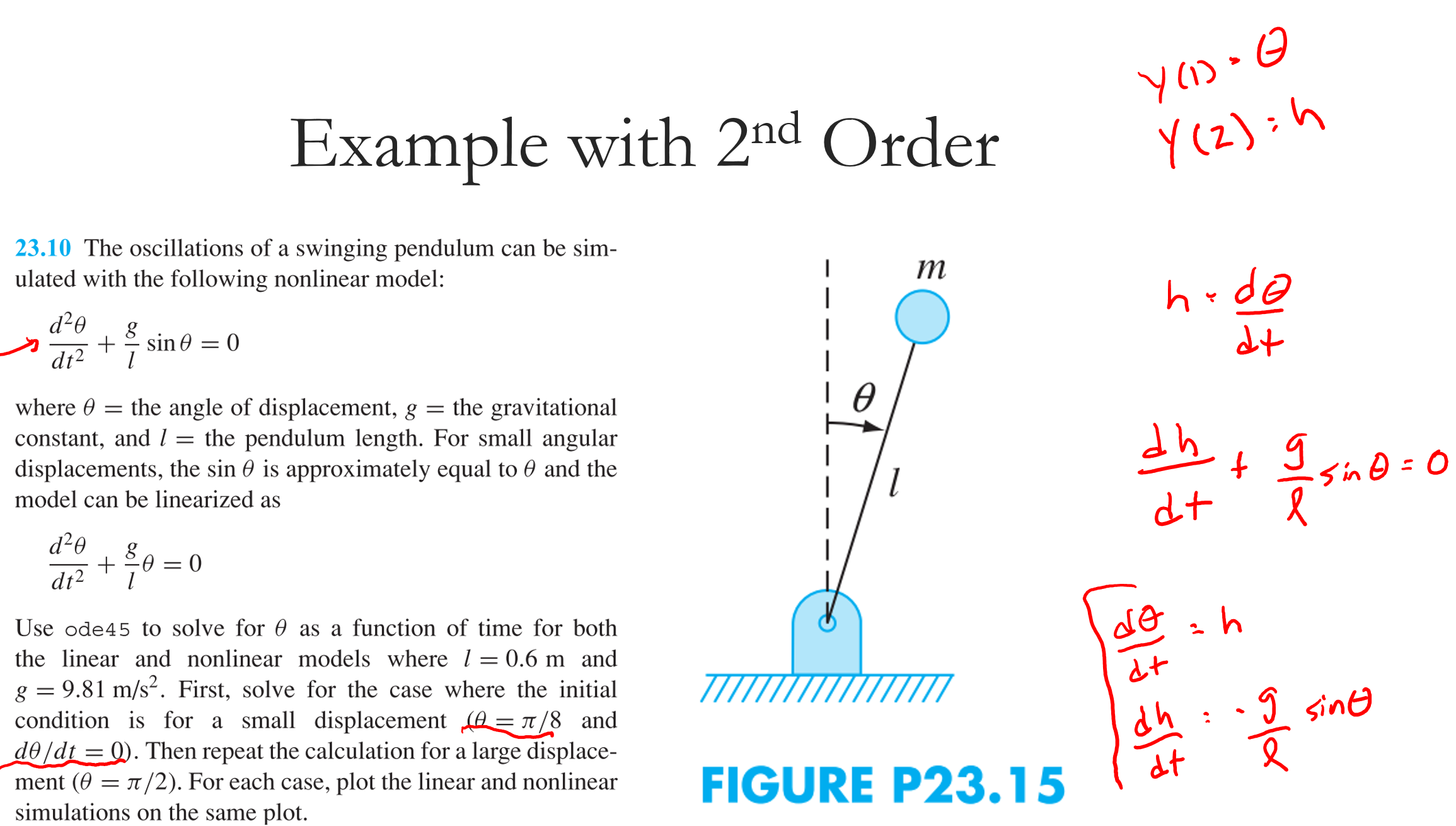 function Problem23p10% Coded by NFR on 11.28.2017%yo = [pi/2; 0];tspan = [0 100];[tp yp] = ode45(@sys,tspan,yo);plot(tp,yp(:,1))endfunction dy = sys(t,y)% y(1) = theta% y(2) = hdy = [y(2);    -9.8/.6*sin(y(1))];end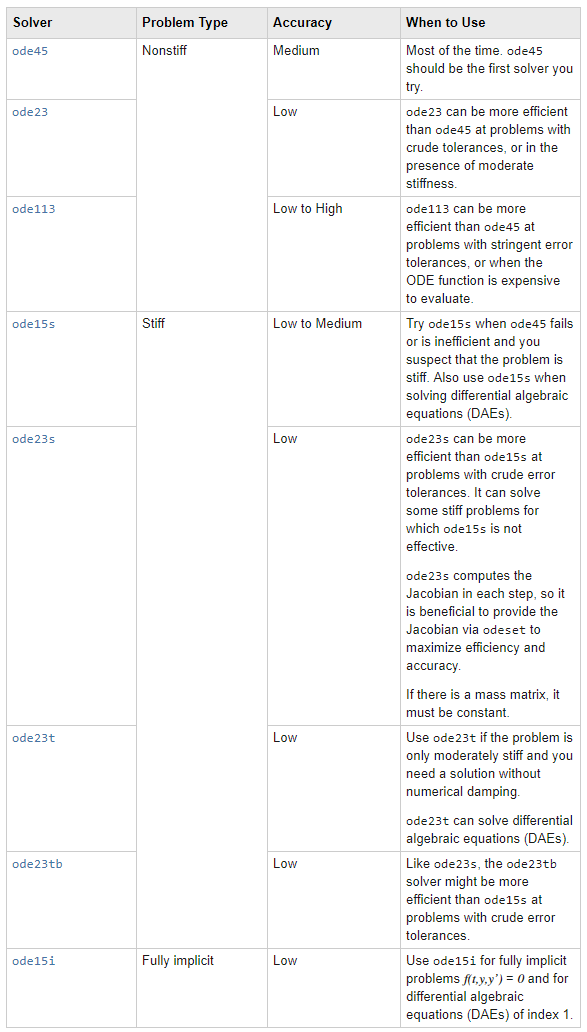 Form a team of 3-4 people.  This will be for the class LAB + team homework problems.  Record your team here for Dillon (our TA) to manage.  If you cannot find a team, please email Dillon (dghurd@iastate.edu) and he’ll help you out.https://docs.google.com/spreadsheets/d/13eIqJsnzHsw46DnWJ_IzEvRoqqoOSj2JM4CATiEvajs/edit?usp=sharing #CVMVType of SensorFinal Control Element1Pressure head of columnFlow rate to of cold water to condenserPressureControl valve (liquid)2Flow rateFlow rate of reflux to top of columnFlowControl valve (liquid)3Liquid level in reflux drumOutlet valve for distillateLevel sensorControl valve (liquid)4Temperature in columnFlow of hot water to reboilerTemperatureControl valve (liquid)5Liquid level at bottom of columnFlow rate of bottomsLevel sensorControl valve (liquid)